Sporttest Mittelstufe 
TEST 1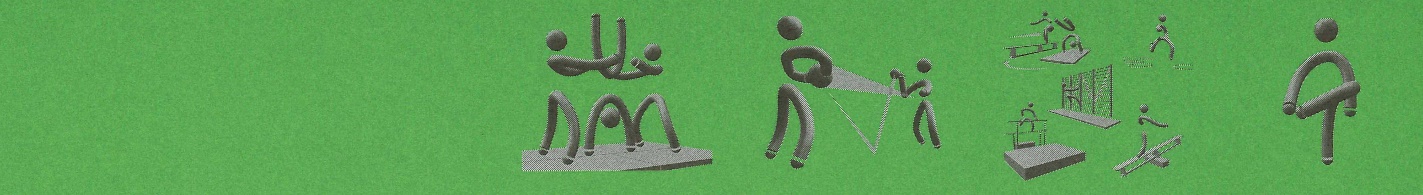 KontaktinformationenKontaktinformationenSchule; PLZ, Ort:Schule; Strasse, Nr.:Klasse:Lehrperson:Schuljahr:Telefon:Schülerinnen und SchülerÜbung 1Übung 1Übung 1Übung 2Übung 2Übung 2Übung 3Übung 3Übung 3Übung 4Übung 4Übung 4Name und Vorname X√√√X√√√X√√√X√√√Auswertung (wird vom Sportamt ausgefüllt)Auswertung (wird vom Sportamt ausgefüllt)Auswertung (wird vom Sportamt ausgefüllt)Auswertung (wird vom Sportamt ausgefüllt)Auswertung (wird vom Sportamt ausgefüllt)Auswertung (wird vom Sportamt ausgefüllt)Auswertung (wird vom Sportamt ausgefüllt)Auswertung (wird vom Sportamt ausgefüllt)Auswertung (wird vom Sportamt ausgefüllt)Auswertung (wird vom Sportamt ausgefüllt)Auswertung (wird vom Sportamt ausgefüllt)Auswertung (wird vom Sportamt ausgefüllt)Auswertung (wird vom Sportamt ausgefüllt)Teilnahmen:	Bestanden:	Datum:Teilnahmen:	Bestanden:	Datum:Teilnahmen:	Bestanden:	Datum:Teilnahmen:	Bestanden:	Datum:Teilnahmen:	Bestanden:	Datum:Teilnahmen:	Bestanden:	Datum:Teilnahmen:	Bestanden:	Datum:Teilnahmen:	Bestanden:	Datum:Teilnahmen:	Bestanden:	Datum:Teilnahmen:	Bestanden:	Datum:Teilnahmen:	Bestanden:	Datum:Teilnahmen:	Bestanden:	Datum:Teilnahmen:	Bestanden:	Datum: